МІНІСТЕРСТВО ОСВІТИ І НАУКИ УКРАЇНИНАЦІОНАЛЬНИЙ УНІВЕРСИТЕТ ХАРЧОВИХ ТЕХНОЛОГІЙ         ЗАТВЕРДЖУЮ                                                                      Голова приймальної комісії,           ректор                      О.Ю.Шевченко «31»  березня  2021 р.програма вступного екзамену з іноземної мови для вступу на навчання для здобуття освітнього ступеня магістра 051 Економіка, 061 Журналістика, 071 Облік і оподаткування, 072 Фінанси, банківська справа та страхування, 073 Менеджмент, 075 Маркетинг, 076 Підприємництво, торгівля та біржова діяльність, 101 Екологія, 122 Компютерні науки, 131 Прикладна механіка, 133 Галузеве машинобудування, 141 Електроенергетика, електротехніка та електромеханіка, 142 Енергетичне машинобудування, 144 Теплоенергетика, 151 Автоматизація та комп’ютерно-інтегровані технології, 161 Хімічні технології та інженерія, 162 Біотехнології та біоінженерія, 181 Харчові технології, 183 Технології захисту навколишнього середовища, 241 Готельно-ресторанна справа, 242 Туризм, 292 Міжнародні економічні відносиниСхвалено                                                       на засіданні кафедри ділової іноземної мови та міжнародної комунікації         Протокол № __                                      від «__» ________2020 р.                          Завідувач кафедри ділової іноземної мови та міжнародної комунікації               ______________Г.А. Чередніченко             Київ 2021ЗМІСТВСТУППрограма вступного екзамену створена з урахуванням Загальноєвропейських рекомендацій з мовної освіти (рівень В1-В2). Зміст завдань для здійснення контролю якості сформованості іншомовної комунікативної компетентності уніфіковано за видами і формами завдань. У Програмі враховано особливості англійської, німецької та французької мов.Об’єктами оцінки є мовленнєва компетентність у читанні, а також мовні лексичні та граматичні компетентності. Зміст завдань екзамену ґрунтується на автентичних зразках літературного мовлення, прийнятого в країнах, мову яких вивчають, відповідно до сфер спілкування і тематики текстів, визначених цією Програмою.Мета вступного екзамену – визначити результати навчання кандидатів з іноземної мови для проведення конкурсного відбору для навчання у Національному університеті харчових технологій за шкалою 100-200 балів на основі кількості балів, набраних ними за виконання завдань предметного екзамену з іноземної мови.ЗАГАЛЬНА ХАРАКТЕРИСТИКА СКЛАДОВИХ ВСТУПНОГО ЕКЗАМЕНУЧастина І. ЧитанняМета - виявити рівень сформованості вмінь кандидатів самостійно читати і розуміти автентичні тексти за визначений проміжок часу.Завдання для визначення рівня сформованості іншомовної компетентності в читанні зорієнтовані на різні стратегії: з розумінням основної інформації (ознайомлювальне читання), повної інформації (вивчальне читання) та пошук окремих фактів (вибіркове читання).Для створення тестових завдань використовують автентичні тексти з друкованих періодичних видань, інтернет-видань, інформаційно-довідкових і рекламних буклетів, художньої літератури.Тексти для ознайомлювального читання можуть містити до 5% незнайомих слів, а для вивчального та вибіркового читання - до 3%, про значення яких можна здогадатися з контексту за словотворчими елементами та за співзвучністю з рідною мовою (слова-інтернаціоналізми).Загальний обсяг текстів становить до 2 500 слів.У предметних тестах оцінюють уміння кандидатів розуміти прочитаний текст, виокремлювати ключову інформацію, узагальнювати зміст прочитаного, робити висновки на основі прочитаного.Кандидат повинен уміти:читати текст і визначати мету, ідею висловлення;читати (з повним розумінням) тексти, побудовані на знайомому мовному матеріалі;читати та виокремлювати необхідні деталі з текстів різних типів і жанрів;диференціювати основні факти та другорядну інформацію;розрізняти фактичну інформацію та враження;розуміти точки зору авторів текстів;працювати з різножанровими текстами;переглядати текст або серію текстів з метою пошуку необхідної інформації для виконання певного завдання;визначати структуру тексту й розпізнавати логічні зв’язки між його частинами;встановлювати значення незнайомих слів на основі здогадки, схожості з рідною мовою, пояснень у коментарі.Частина II. Використання мовиМета - виявити рівень сформованості мовленнєвих і мовних граматичних і лексичних компетентностей кандидатів.Кандидат повинен уміти:аналізувати й зіставляти інформацію;правильно вживати лексичні одиниці та граматичні структури;встановлювати логічні зв’язки між частинами тексту.Лексичний мінімум вступника складає 2 500 одиниць відповідно до сфер спілкування і тематики текстів, визначених цією Програмою.СФЕРИ СПІЛКУВАННЯ І ТЕМАТИКА ТЕКСТІВ ДЛЯ ЧИТАННЯ ТА ВИКОРИСТАННЯ МОВИI. Особистісна сфераПовсякденне життя і його проблеми.Сім’я. Родинні стосунки.Характер людини.Помешкання.Режим дня.Здоровий спосіб життя.Дружба, любов.Стосунки з однолітками, у колективі.Світ захоплень.Дозвілля, відпочинок.Особистісні пріоритети.Плани на майбутнє, вибір професії.II. Публічна сфераПогода. Природа. Навколишнє середовище.Життя в країні, мову якої вивчають.Подорожі, екскурсії.Культура й мистецтво в Україні та в країні, мову якої вивчають.Спорт в Україні та в країні, мову якої вивчають.Література в Україні та в країні, мову якої вивчають.Засоби масової інформації.Молодь і сучасний світ.Людина і довкілля.Одяг.Покупки.Харчування.Науково-технічний прогрес, видатні діячі науки.Україна у світовій спільноті.Свята, пам’ятні дати, події в Україні та в країні, мову якої вивчають.Традиції та звичаї в Україні та в країні, мову якої вивчають.Видатні діячі історії та культури України та країни, мову якої вивчають.Визначні об’єкти історичної та культурної спадщини України та країни, мову якої вивчають.Музеї, виставки.Живопис, музика.Кіно, телебачення, театр.Обов’язки та права людини.Міжнародні організації, міжнародний рух.III. Освітня сфераОсвіта, навчання, виховання.Студентське життя.Система освіти в Україні та в країні, мову якої вивчають.Робота і професія.Іноземні мови в житті людини.ГРАМАТИЧНИЙ ІНВЕНТАРАНГЛІЙСЬКА МОВАІменникГраматичні категорії (однина та множина, присвійний відмінок).Іменникові словосполучення.Лексичні класи іменників (власні та загальні назви: конкретні, абстрактні іменники, речовини, збірні поняття).АртикльОзначений і неозначений.Нульовий артикль.ПрикметникРозряди прикметників.Ступені порівняння прикметників.ЧислівникКількісні, порядкові та дробові числівники.ЗайменникРозряди займенників.ДієсловоПравильні та неправильні дієслова.Спосіб дієслова.Часо-видові форми.Модальні дієслова.Дієслівні форми (інфінітив, герундій, дієприкметник).Конструкції з дієслівними формами (складний додаток, складний підмет, складний присудок).ПрислівникРозряди прислівників.Ступені порівняння прислівників.ПрийменникТипи прийменників.СполучникиВиди сполучників.РеченняПрості речення.Складні речення.Безособові речення.Умовні речення (0, І, ІІ, ІІІ типів).Пряма й непряма моваСловотвірНІМЕЦЬКА МОВАІменникУтворення множини іменників.Відмінювання іменників.ПрикметникВідмінювання.Ступені порівняння.Субстантивовані прикметники.ЧислівникКількісні числівники.Порядкові числівники.Дробові числівники.ЗайменникРозряди займенників.ДієсловоДопоміжні дієслова.Слабкі та сильні дієслова.Модальні дієслова.Зворотні дієслова.Дієслово lassen.Дієприкметник I, II.Минулий час Perfekt. Минулий час Präteritum.Давноминулий час Plusquamperfekt.Майбутній час Futur I.Наказовий спосіб дієслів Imperativ.Умовний спосіб Konjunktiv II допоміжних і модальних дієслів.Заміщення умовного способу Konjunktiv II формою würde + Infinitiv.Konjunktiv II у нереальних умовних підрядних реченнях.Інфінітив пасивного стану.Пасивний стан з модальними дієсловами.Умовний спосіб Konjunktiv I (непряма мова).Умовний спосіб Konjunktiv I (непряма мова з модальними дієсловами).Форми минулого часу Perfekt та Plusquamperfekt активного стану з модальними дієсловами.ПрислівникСтупені порівняння.Займенникові прислівники.ПрийменникПрийменники з Akkusativ. Прийменники з Dativ.Прийменники з Dativ/Akkusativ. Прийменники з Genitiv.РеченняІнфінітив активного стану з часткою zu та без zu.Інфінітивні конструкції: um ... zu + Infinitiv; statt... zu + Infinitiv, ohne ... zu + Infinitiv; haben/sein + zu + Infinitiv.Складносурядне речення.Складносурядне речення з подвійними сполучниками entweder ... oder, nicht nur ... sondern auch, weder ... noch, sowohl ... als auch, bald ... bald.Складнопідрядне речення.Типи складнопідрядних речень.ФРАНЦУЗЬКА МОВАІменникГраматичні категорії іменника (рід, число).АртикльОзначені артиклі.Неозначені артиклі.Частковий артикль.ПрикметникГраматичні категорії прикметника (рід, число).Присвійні прикметники.Вказівні прикметники.Ступені порівняння прикметників.ЧислівникКількісні числівники.Порядкові числівники.ЗайменникОсобові займенники.Наголошені займенники.Питальні займенники.Неозначені займенники.Неозначений займенник on.Займенники в ролі прямого й непрямого додатків.Займенники en та у.Відносні займенники.ДієсловоСтвердна форма. Заперечна форма. Питальна формаЧасові форми дійсного способу дії (Indicatif).Часові форми умовного способу дії (Conditionnel).Subjonctif.Наказовий спосіб дії (Impératif).Герундій.Дієприкметник.Пасивний стан.Узгодження часових форм у складних реченнях.ПрислівникПрислівники частоти.Кількісні прислівники.Прислівники способу дії.Прислівники часу.Утворення прислівників із суфіксом -ment.Ступені порівняння прислівників.ПрийменникПрийменники місця. Прийменники часу.СполучникСполучники сурядності.Сполучники підрядності.КРИТЕРІЇ ОЦІНЮВАННЯ ЗНАНЬ ВСТУПНИКІВ
вступного екзамену з іноземної мови для вступу на навчання для здобуття освітнього ступеня магістра Визначення результатів вступного екзамену з іноземої мови здійснюється у два етапи. На першому етапі визначається тестовий бал вступника (максимум – 42 бали). На другому етапі, на основі тестового бала визначається рейтингова оцінка результатів вступника за 200-бальною шкалою, що використовується при складанні рейтингового списку абітурієнтів при вступі до магістратури Національного університету харчових технологій.Як розраховується тестовий балЗавдання на встановлення відповідності. (Завдання №1–5 та №11–16). У завданнях запропоновано дібрати заголовки до текстів / частин текстів з наведених варіантів; твердження / ситуації до оголошень / текстів; запитання до відповідей або відповіді до запитань. Завдання вважають виконаним, якщо учасник єдиного вступного іспиту встановив відповідність і позначив варіант відповіді в бланку відповідей В.Завдання на встановлення відповідності оцінюють в 0 або 1 бал: 1 бал – за правильно встановлену відповідність; 0 балів, якщо правильної відповідності не встановлено, або вказано більше однієї відповіді, або відповіді на завдання не надано.Завдання з вибором однієї правильної відповіді. (Завдання №6–10). Завдання має основу та чотири варіанти відповіді, з яких лише один правильний. Завдання вважають виконаним, якщо учасник єдиного вступного іспиту вибрав і позначив відповідь у бланку відповідей В.Завдання з вибором однієї правильної відповіді оцінюють в 0 або 1 бал: 1 бал, якщо вказано правильну відповідь; 0 балів, якщо вказано неправильну відповідь, або вказано більше однієї відповіді, або відповіді на завдання не надано.Завдання на заповнення пропусків у тексті. (Завдання №17–22, завдання №23–32 та завдання №33–42). У завданнях запропоновано доповнити абзаци / речення в тексті реченнями / частинами речень, словосполученнями / словами з наведених варіантів. Завдання вважають виконаним, якщо учасник єдиного вступного іспиту вибрав і позначив варіант відповіді в бланку відповідей В.Завдання на заповнення пропусків у тексті оцінюють в 0 або 1 бал: 1 бал, якщо вказано правильну відповідь; 0 балів, якщо вказано неправильну відповідь, або вказано більше однієї відповіді, або відповіді на завдання не надано.Максимальна кількість балів, яку може набрати вступник, правильно виконавши всі завдання екзамену з іноземної мови, – 42.Як розраховується рейтинговий балДля отримання результатів учасника зовнішнього оцінювання за 200-бальною шкалою використовується Таблиця переведення тестових балів в рейтингову шкалу від 100 до 200 балів (див. Додатки).Голова предметної                                                                         Галинська О.М.екзаменаційної комісії 					                               РЕКОМЕНДОВАНА ЛІТЕРАТУРААнглійська моваБазова література:Duckworth M. Oxford Business English Grammar and Practice – Oxford University Press, 1998. – 230 с.English for Economists (англійською мовою): Англійська мова для студентів економічних спеціальностей: Навч.посіб. / Шапран Л.Ю., Чередніченко Г.А., Куниця Л.І. – К.: ТОВ «ПанТот», 2014. – 220 с.English for information technologies: навч посіб . /Л.В. Власенко , О.В. Березовська. –Л.: ТОВ «ПанТот», 2014. – 166 с.Thomson A.J., Marinet A.V., A Practical English Grammar, Exercises 1, 2. – Oxford University Press, 1999.Англійська мова для студентів механічних спеціальностей: Навч. посібник /Г.А.Бойко, І.М.Довгун, К.М.Чала, К: НУХТ, 2014. – 238 с.Л.В. Власенко, Кияшко О.В., Мірочник В.В. English for Computing. Англійська мова: Навчальний посібник. – К.: ПП «Сердюк В.Л.», 2017. – 203 с.Смірнова Є.С. Aнглійська мова для студентів технологічних спеціальностей та сфери обслуговування харчової промисловості: Навч.посіб./ Є.С. Смірнова, Л.В. Юрчук. – К.: Видавництво Ліра. – К, 2014. – 232с.Шапран Л.Ю., Чередніченко Г.А., Куниця Л.І. Англійська мова: Навч.-метод.посіб. – К.: Фірма «Інкос», 2013. – 450 с.Г.А. Чередніченко, Л.Ю. Шапран, Л.І. Куниця. Англійська мова: Навч.-метод. посіб.– К.: НУХТ, 2012.– 373 с.Галинська О.М., Юрчук Л.В., Яненко Л.П., Сподинюк О.О. Англійська мова для академічного і професійного спілкування [Електронний ресурс]: Навчальний посібник. – К.: НУХТ, 2020. – 185с.  Методичні рекомендації:Англійська мова: Методичні вказівки до практичних занять та самостійної роботи з матеріалами періодичних видань для студентів ІV курсу факультетів економіки і менеджменту, обліку, фінансів та підприємницької діяльності всіх спеціальностей денної форми навчання / Л.Ю. Шапран, Л.І. Куниця, О.В. Никитенко. – К: НУХТ, 2008. – Ч.3.-105 с. №7017Англійська мова. Методичні вказівки до практичних занять та самостійної роботи над текстами фахового спрямування для студентів IV курсу напряму підготовки 6.030.505 «Управління персоналом і економіка праці» денної форми навчання (на електронних носіях) 4107 – 15.01.2010 р. Уклад.: О.В.Березовська, Л.В.Власенко, Є.Ю.Давидова. – К.НУХТ, 2009. – 83 с. № 4107Англійська мова. Методичні вказівки до практичних занять та самостійної роботи з матеріалами періодичних видань для студентів І–IV курсу напряму 6.030510 «Товарознавство та торговельне підприємство» денної форми навчання ( на електронних носіях) 4108 – 12.04.2010 р. Уклад.: Г.А. Чередніченко, О.В. Кияшко, В.В. Мірочник – К. НУХТ, 2010 – 132 с. № 4108Англійська мова. Методичні вказівки для підготовки до вступного екзамену з дисципліни “Іноземна мова (за професійним спрямуванням)” для навчання за ОПП “магістр” за галузями знань 0305 “Економіка та підприємництво”, 0306 “Менеджмент та адміністрування” та напрями підготовки 6.050101 “Комп’ютерні науки”, 6.050202 “Автоматизації та комп’ютерно-інтегровані технології” денної та заочної форм навчання / уклад.: Г.А. Чередніченко, Л.Ю. Шапран, Л.І. Куниця. – К: НУХТ, 2010. – 50 с. № 41.12 – 30.11.2010. Ділова іноземна мова (Англійська мова) [Електронний ресурс] [Текст] : метод. рек. для підготов. студ. 4 курсу техн. та технол. спец. до вступного екзамену з англ. мови в магістратуру денної та заочної форм навч. / уклад. : Г. А. Чередніченко, Л. В. Власенко, О. В. Кияшко, В. В. Мірочник ; Нац. ун-т харч. технол. — К. : НУХТ, 2016. — 85 с.Іноземна мова (за професійним спрямуванням) (Англійська мова) [Електронний ресурс] [Текст] : метод. рекомендації до провед. практ. занять для здобувачів освіт. ступ. "Бакалавр" спец. 162 "Біотехнології та біоінженерія" освіт.-проф. програми "Біотехнології: фармацевтична, промислова, харчова, природоохоронна" ден. форми навч. Ч. 2 / уклад. : Н. В. Науменко, І. В. Форостюк, Н. В. Шерстюк ; Нац. ун-т харч. технол. — Київ : НУХТ, 2019. — 106 с.Іноземна мова (за професійним спрямуванням) (Англійська мова) [Електронний ресурс] [Текст] : метод. рекомендації до провед. практ. занять для здобувачів освіт. ступ. "Бакалавр" спец. 161 "Хімічні технології та інженерія" освіт.-проф. програми "Хімічна технологія" ден. та заоч. форм навч. / уклад. : О. М. Галинська, Л.В. Юрчук, Л. П. Яненко, Т. Л. Романенко, А. В. Харченко; Нац. ун-т харч. технол. — Київ : НУХТ, 2019. — 86 с.Іноземна мова (за професійним спрямуванням) (Англійська мова) [Електронний ресурс] [Текст] : метод. рекомендації до провед. практ. занять (читання тексту за фахом) для здобувачів 1 курсу освіт. ступ. "Бакалавр" спец. 051, 061, 071, 072, 073, 075, 076, 292 ден. форми навч. / уклад. : А. О. Щеглова, О. Б. Ковальова, Ю. А. Калюжна, О. О. Гаркуша ; Нац. ун-т харч. технол. — Київ : НУХТ, 2020. — 116 с.Допоміжна література: Підготовка до ЄВІ з англійської мови: Training and Practice: навч.-практ. посіб. /[уклад. О.Кузнєцова, Л.Голубнича та ін.]. – Харків: Право, 2020. – 202 с.Exam Booster B1-B2 [уклад.  Kateryna Protsenko, Chris Reese]. – Вид-во Лінгвіст, 2019. – 133 с.Німецька моваБазова література:S. Evans, A. Pude, Fr. Specht. Menschen. Deutsch als Fremdsprache. Kursbuch. / . – Hueber Verlag, 2012. – 98 S.Е.І. Лисенко, М.Р. Корольова. Deutsch. Німецька мова: підручник для студентів неспеціальних вишів та факультетів / за ред. Е.І.Лисенко. – Вінниця: Нова Книга, 2011. – 304 с.Методичні рекомендації:Німецька мова. Методичні вказівки до практичних занять та самостійної роботи над текстами загально-економічного характеру для студентів 3-4 курсів факультетів ЕіМ та ОФПД галузей знань 0305 «Економіка та підприємництво» та 0306 «Менеджмент і адміністрування» денної та заочної форми навчання. №4111 – 07.06.2011 р. / Уклад.: А.Г. Бойко. – К: НУХТ, 2011. – 100 с.Друга ділова іноземна мова (німецька мова) [Електронний ресурс] [Текст] : метод. рекомендації для практ. занять для студ. освіт. ступ. "Бакалавр" спец. 242 "Туризм" ден. форми навч. / уклад.: Т. О. Бондарчук ; Нац. ун-т харч. технол. — Київ : НУХТ, 2018. – 80с.Друга іноземна мова (Німецька мова) [Електронний ресурс] [Текст] : метод. рекомендації до провед. практ. занять для здобувачів освіт. ступ. "Бакалавр" 2 курсу спец. 242 "Туризм" освіт.-проф. програми "Туризм" ден. та заоч. форм навч. / уклад. : О. П. Грибанова ; Нац. ун-т харч. технол. – Київ : НУХТ, 2020. – 65 с.Допоміжна література: Грицюк І. Німецька мова. ЗНО-2021. – Тернопіль: Вид-во «Підручники і посібники», 2021.Dallapiazza, R. M. Tangram 1B. Deutsch als Fremdsprache. Kursbuch und Arbeitsbuch / R.M. Dallapiazza, E. von Jan, T. Schönherr. – Ismaning: Max Hueber Verlag, 2002. – 208 S.Dreyer, S. Lehr- und Übungsbuch der deutschen Grammatik aktuell. / S. Dreyer. – Verlag für Deutsch. – Peep Koop, München, 2009. –392 S.Французька моваБазова література:О. Колечко, В. Крилова. La lecture à domicile. (Домашнє читання з французької мови для студентів-економістів). – Київ: КНЕУ, 2000.Іноземна мова за професійним спрямуванням (французька мова) [Електронний ресурс] [Текст] : метод. рекомендації до прак. занять для студ. освіт. ступ. "Бакалавр" спец. 181 "Харчові технології" ден. форми навч. / уклад.: О. М. Якименко ; Нац. ун-т харч. технол. – Київ: НУХТ, 2018. — 124 сМетодичні рекомендації:Французька мова: Методичні вказівки до виконання вправ з граматики (поглиблене вивчення) для студентів спец. 7.50106 (Облік і аудит), 7.05107 (Економіка підприємства), 7.05201 Менеджмент у виробничій сфері денної і заочної форми навч./Годованець Т.Ю. – К:УДУХТ, 1998. № 5152. – 31с.Французька мова. Методичні вказівки до виконання лексико-граматичних завдань та тестів для студентів освітньо-кваліфікаційних рівнів “бакалавр ”,“магістр” галузей знань 0305 «Економіка та підприємництво» та 0306 «Менеджмент і адміністрування» денної та заочної форми навчання. № 4111. – 07.06.2011 р./ Уклад.: Т.Ю. Годованець – К: НУХТ, 2011. – 100 с.Друга іноземна мова (французька мова) [Електронний ресурс]: метод. рекомендації до провед. практ. занять для здобувачів освіт. ступ. "Бакалавр" спец. 242 "Туризм" освіт.-проф. програми "Туризм" 2 курсу ден. і заоч. форм навч. Змістовий модуль 1 / уклад. : С. М. Мусійчук ; Нац. ун-т харч. технол. — Київ : НУХТ, 2020. – 80 с.Допоміжна література:ЗРАЗКИ БІЛЕТІВЗразок білету (Англійська мова)Частина «ЧИТАННЯ»Reading Task 1Matthew Youlden is the person who can speak nine languages fluently. His advice might be useful for you. 1 ____________In learning a foreign language it’s motivation that really counts. So you should find a reason why you need to learn that particular language.“Ok, I want to learn this and I’m therefore going to do as much as I can in this language, with this language and for this language.”2_____________Find some creative and even exciting ways of using your new language such as setting your phone interface to your target language, finding friends online, using only the most entertaining apps, composing songs, drawing comics, writing a poem, or simply talking to whoever you can. 3_____________You should be prepared for making mistakes, which means being ready to put yourself in embarrassing situations. This can be unpleasant and confusing, but it’s the only way to develop and improve. No matter how much you learn, you won’t ever speak a language without putting yourself out of your habitual environment: talk to strangers in the language you learn, ask for directions, order food in a restaurant, and try to tell a joke. The more often you do this, the more comfortable you feel in new situations.4___________Every unfamiliar language sounds weird the first time you hear it, but the more you expose yourself to it, the more common it becomes, and therefore you find it easier to speak: “For me, the best way to go about mastering it is actually to hear it constantly, to listen to it and to kind of visualize or imagine how that is supposed to be pronounced, because for every sound there is a specific part of the mouth or throat that we use in order to achieve that sound”.5_____________Matthew recommends the method of extreme involvement: no matter which learning approach you use, it’s significant to practice your new language regularly.“I tend to want to absorb as much as possible right from the start. So if I learn something I really, really go for it and try to use it throughout the day. For me it’s about actually putting what you’re learning into practice – writing an email, speaking to yourself in the new language culture is extremely important.”A Leave Your Comfort ZoneB Know Why You Are Doing ItC ListenD Find a PartnerE Talk to YourselfF Dive InG Have Fun with ItH Watch People TalkTask 2 The Duffys had been flying their two-seater plane over the Amazon when they started having engine trouble. They soon realised the plane was going to crash and had no choice but to try to parachute to safety. They prepared themselves and jumped. The wind was gusting and Fay Duffy's parachute quickly drifted away from her husband's. Clive hoped they would both land safely and find each other on the ground, but even that was uncertain as they were heading for the thick trees of the Jungle.Clive's parachute got caught in a tree. He managed to free himself and jump to the ground, but he couldn't see where Fay had landed. He began calling her name as he walked towards where he thought she might be, but the jungle became so thick that he couldn't go on.He heard tree branches snapping close by and he realised someone was walking towards him. He called Fay's name again, but there was no answer. He stood perfectly still, aware that someone was watching him, but he couldn't see who it was. Then he saw them coming out from behind the trees. A group of tribesmen wearing hardly any clothes and carrying long wooden spears came towards him. They spoke in a language Clive couldn't understand, but he assumed they were talking about him.The tribesmen surrounded Clive and pushed him forward. He started to run. As they were obviously used to moving through the jungle, they quickly caught up with him and steered him towards an area where it was easier to walk.Clive couldn't understand where they were leading him. He wasn't frightened, but he did feel lost, hot and tired. Just when he thought there was no way out, he saw Fay's parachute hanging from some nearby trees."Fay!" he shouted, and he ran towards the parachute. Fay was sitting on a fallen tree with a tribesman standing next to her. When she stood up to run, the tribesman tried to stop her. She broke free and ran to Clive, but just as they got close to each other, they felt the ground below them give way. They had fallen into quicksand, and they were both sinking.The tribesmen held out their spears to them and pulled them out. They led the Duffys through the jungle until they were close to a clearing where they could signal for help. The Duffys realised that from the beginning the natives had only been trying to help them, but when they turned around to thank them, they were gone.6 The Duffys' safety was uncertain becauseA they weren't sure they could land the plane.B they were flying over the jungle.C their parachutes had blown away.D they were flying over the Amazon river.7 When Clive landed, heA was not able to move.B heard Fay calling him.C saw Fay's parachute.D tried to locate Fay.8 When Clive tried to run away, the tribesmenA surrounded him.B arrested him.C forced him to walk.D guided him to a place with fewer trees.9 When Fay saw Clive sheA broke down.B ran towards him.C was unable to move.D fell into a pool.10 In the end, the Duffys feltA frightened.B helpless.C grateful.D angry.Task 3 Symbols of Peace in World CulturesThe concept of peace is a very important one in cultures all over the world. And there are certain symbols which people in very different cultures recognise as representing peace. Let’s look at the origins of a few of them.11 The doveThe dove has been a symbol of peace and innocence for thousands of years in many different cultures. In ancient Greek mythology it was a symbol of love and the renewal of life. In ancient Japan a dove carrying a sword symbolised the end of war. In Christian art, the dove was used to symbolise the Holy Ghost and was often painted above Christ’s head.But it was Pablo Picasso who made the dove a modern symbol of peace when he used it on a poster for the World Peace Congress in 1949.12 The olive branchThe olive tree has always been a valuable source of food and oil. In Greek mythology, the goddess Athene gave the olive tree to the people of Athens, who showed their gratitude by naming the city after her. But no one knows for sure when or why it began to symbolise peace. There is probably a connection with ancient Greece. Wars between states were suspended during the Olympic Games, and the winners were given crowns of olive branches. The symbolism may come from the fact that the olive tree takes a long time to produce fruit, so olives could only be cultivated successfully in long periods of peace. Whatever the history, the olive branch is a part of many modern flags symbolizing peace and unity. One well-known example is the United Nations symbol.13 MistletoeMost people know of the tradition of kissing under the mistletoe at Christmas time, which probably comes from Scandinavian mythology. However, this plant was considered to be holy in many cultures, and it usually represented peace and love. According to the legend, the goddess Freya’s son was killed with an arrow made of mistletoe, so, in honour of him, she declared that it would always be symbol of peace.14 The rainbowThe rainbow is another ancient and universal symbol, often representing the connection between human beings and their gods. In Greek mythology it was associated with Iris, the goddess who brought messages from the gods on Mount Olympus. In Scandinavian mythology the rainbow was a bridge between the gods and the earth. In the Bible a rainbow showed Noah that the Biblical flood was finally over, and that God had forgiven his people. In the Chinese tradition, the rainbow is a common symbol for marriage because the colours represent the union of yin and yang. Nowadays the rainbow is used by many popular movements for peace and the environment, representing the possibility of a better world in the future and promising sunshine after the rain.15 The ankhThe ankh is an ancient symbol which was adopted by the hippie movement in the 1960s to represent peace and love. It was found in many Asian cultures, but is generally associated with ancient Egypt. It represented life and immortality. Egyptians were buried with an ankh, so that they could continue to live in the “afterworld”. The symbol was also found along the sides of the Nile, which gave life to people. They believed that the ankh could control the flow of the river and make sure that there was always enough water.16 V signThe V sign  is a hand gesture, palm outwards, with the index and middle fingers open and all others closed. It had been used to represent victory during the Second World War. During the 1960s in the USA, activists against the Vietnam War and in subsequent anti-war protests adopted the gesture as a sign of peace.This peace symbol _____________A as the story says, acquired its symbolic meaning thanks to a Scandinavian goddess.B is shown with fingers.C represented life and immortality in ancient Egypt.D which can be found in many world cultures, shows the link between people and their gods.E is a common sign of yin in the Chinese tradition.F can be seen on many modern flags as a sign of peace and unity.G was depicted by Pablo Picasso on a poster for the World Peace Congress in 1949.H was adopted from anti-war movementTask 4 Reality TV Stars and Serial KillersWhat could the Britain's Got Talent star, Susan Boyle, have in common with one of America's most notorious serial killers? More than you might think. (17) __________. But after her appearance on Britain's Got Talent she was catapulted to fame and splashed across all the front pages.What is interesting about Susan Boyle from a sociological point of view is that her rapid rise to fame marks a significant milestone in the evolution of contemporary celebrity. Reality TV stars tend to become very famous for five minutes before plunging quickly back into obscurity, but Boyle's "career is an order of magnitude above your average Big Brother favourite. (18) _________- Boyle's celebrity is born of a synergy between the old and the 'new' media. Her debut TV appearance turned her into an overnight YouTube sensation (65 million views and counting), which spiralled into a news story flashed across all the 24-hour rolling news networks. She piqued the interest of A-List celebrities (Demi Moore, Oprah Winfrey) who helped spread the word, and as a consequence Boyle is a household name Over There, in the US, too.The fascination with Boyle is simple. (19) __________. For example, it's common practice for dance music videos to replace powerful but "aesthetically dubious" female vocalists with lip-synching dancers and models. So ubiquitous has the management of celebrity appearance become that it is accepted as given. (20) _________. Her frumpy non-sculptured looks lured them into thinking they were in for a comedy or joke performance. But their expectations were utterly confounded. Her soaring voice surprised and immediately won over everyone who was watching. She reminds us talent triumphs over looks, which immediately casts her as an underdog in comparison with the weight of standardized product churned out by the culture industries.(21) __________. Prolific murderers like Fred West, John Wayne Gacy, Jeffrey Dahmer, Harold Shipman and Ted Bundy inspire horror and fascination in equal measure, and command massive media interest. The more gruesome the murders, the higher the body count, the greater the level of fame. Their crimes spawn countless books, movies and merchandise. Serial killer artifacts, such as John Wayne Gacy's art, are much sought after by collectors. And their effect on popular culture has been profound.The instantaneous celebrity that attaches to them is not even matched by acts of mass murder, such as school shootings. Hungerford, Columbine, Dunblane and Virginia Tech are burned deeply into popular consciousness, but the names of the people responsible are less well known - and this is despite at least one killer pursuing a post-spree media strategy. (22) __________.Boyle's pattern of fame so far maps onto that of the Dahmers and the Gacys - but will it last? Her brush with the acute pressures and strains of being suddenly thrust into the limelight might convince her to retire back into private life. But with talk of record contracts and lucrative tours here and in the US, it is possible her celebrity could be as long lived as that of the inglorious pioneers of instant fame. Boyle's significance lies in her not having to kill anyone for it.A Just look at the audience and panel's faces before Boyle started singingB Only Boyle could do it againC Only one group of people have travelled the path to instant fame as quickly: serial killersD So far instant and lasting fame and notoriety has exclusively attached itself to serial killers, at least until nowE After losing out to an urban dance troupe, Boyle was sent to The Priory amid rumours of stress and backstage meltdownsF Eight weeks ago Boyle was completely unknownG In the age of superficiality the media people regularly impose impossible to achievebeauty standards on our entertainmentH No other celebrity has travelled the road from nowhere to global fame as fastЧастина «ВИКОРИСТАННЯ МОВИ»Use of EnglishTask 5No one knows for certain how many fiestas take (23) ______ in Spain, but there are more, than in almost any other country in the world. There is a story about somebody who once tried to (24) ______ a list of all the Spanish fiestas, but gave (25) ______ when they got to 3,000.I was seventeen and had just (26) _______ college when I began photographing fiestas in Puertollano, my hometown, in the (27) ______ 1960’s. In those days there were fewer fiestas and people were not as interested (28) ______ them as they are now.Some people even considered them to be silly and embarrassing. I, on the other (29) _______, loved them and even now, over twenty years later, I am (30) ______ fascinated by fiestas. At different times they have moved me to laughter, tears, and pain. At a true fiesta, there are no (31) ______, only participants. Everyone from babies to (32) ______ people take part, leaving behind everyday life to act out their fantasies.Task 6 When Simon woke up, he knew it (33) ________ a good day. The sun was shining through the curtains and he felt strangely (34) _______ . Today was (35) ______ day he had been waiting for. Six weeks (36) _______ Simon had taken his school exams. He had been (37) ________ nervous, but he had told himself, “I (38) _______ for months and I know I can pass. I’ll stay calm and, by the time the exam finishes, I’ll have answered every question as (39) _______ as I can”. And now the day when Simon would (40) ________ his results had come. He ran down the stairs and picked up the large envelope which (41) ________ on the mat. His hands were shaking as he read the results. He (42) ________ with top marks!Правильні відповіді до завдань екзаменаційної роботиБланк відповідей (зразок)Частина 1 Читання Частина 2 Використання мовиЗразок білету (Німецька мова)Частина  «ЧИТАННЯ» LesenAufgabe 1A	Kochen lernen vom bekannten KochB	Warum backt man heute kleinere Brote?C	Was essen die Deutschen am liebsten?D	Deutsche sind umweltbewusstE	Nie wieder Supermarkt!F	Gourmet-Essen für JugendlicheG	Deutsch essen in Deutschland: Ein neuer TrendH	Neue Brotsorte wird populär1 Kochen ist in Deutschland sehr populär. Aber mit frischen Zutaten selbst kochen braucht Zeit – man braucht außerdem zuerst ein Rezept, und man muss einkaufen gehen. Das ist oft stressig. Besonders dann, wenn man schon den ganzen Tag gearbeitet hat und müde ist. Eine aus Schweden importierte Idee wird deshalb auch in Deutschland immer populärer: Firmen bringen frische Zutaten und auch Rezepte für verschiedene Gerichte in Tüten direkt in die Küche der Kunden. Nur kochen muss man noch selbst.2 Für eine Plastiktüte müssen Kunden seit Juli 2016 in vielen Geschäften bezahlen. Das haben der deutsche Handel und die Regierung vereinbart. Mehr als 260 Firmen machen mit. Die Tüten kosten zwischen fünf und 50 Cent. Sehr dünne Tüten, wie für Obst und Gemüse, bleiben kostenlos. Aktuell benutzt jeder Deutsche circa 71 Plastiktüten im Jahr. Durch die Gebühr sollen es bald nur noch 40 sein. Mehr als 80 Prozent der Deutschen finden das gut.3 Currywurst oder Eisbein mit Sauerkraut ist das typisch deutsche Essen – würde man denken. Aber nein, das Lieblingsgericht der Deutschen ist nicht Deutsch, sondern türkisch. Es ist der Döner. Ganz Deutschland hat etwa 100 000 Dönerstände, und allein in Berlin werden pro Tag 400 000 Stück verkauft. Sogar der deutsche Innenminister bekennt: „Ich werde keinen Türken zwingen, künftig Eisbein statt Dönerkebab zu essen. Mir schmeckt Döner Kebab auch besser“. Das Deutsche Trend-Gericht hat jetzt sogar eine eigene Internet-Seite, auf der man seinen Nachbar-Dönerstand oder Döner-Rezepte finden kann.4 Das Team eines bekannten Kochs, das mittags für Schüler zu günstigen Preisen in der Mensa kocht – das klingt zu schön, um wahr zu sein. Aber an einem Gymnasium in Bad Kreuznach (Rheinland-Pfalz) macht Johan Lafer genau das. Viele kennen den 55-Järigen aus dem Fernsehen oder aus seinen Büchern. Jeden Schultag kochen seine Leute jetzt für rund 600 Schüler drei verschiedene Gerichte, eines davon ist immer vegetarisch. Die Schüler haben dem Österreicher vor der Eröffnung Gerichte vorgeschlagen. Lafer sagt, dass er mit der Mensa etwas gegen Fast Food machen will.5 In Deutschland ist Backen ein Handwerk mit langer Tradition, und es gibt sehr viele verschiedene Brotsorten: Trotzdem gibt es immer weniger Bäckereien, denn Discountbäcker und Backshops machen eine starke Konkurrenz für das traditionelle Handwerk. Es werden auch weniger ganze Brote gekauft, weil immer mehr Menschen alleine leben und nur kleine Brote brauchen. Darauf reagieren viele Bäckereien mit einem passenden Angebot für Alleinstehende.Aufgabe 2Radio - So hat alles angefangenVielleicht hast du ein Radio in deinem Zimmer? Wenn nicht, haben deine Eltern sicherlich eins oder auch mehrere - in Wohnzimmer, Küche und Bad. Und natürlich im Auto. Das Radio einzuschalten ist für uns heute ganz selbstverständlich. Noch vor nicht einmal hundert Jahren war aber das etwas Besonderes. Eigentlich wurde der Rundfunk damals gar nicht dafür erfunden, um einfach so Radio zu hören.1886 hat der Physiker Heinrich Hertz die elektromagnetischen Wellen entdeckt, die Radiowellen also. Aus dieser Entdeckung ist eine neue Technik entstanden: Man konnte damit eine Nachricht an möglichst viele Empfänger gleichzeitig weiterleiten, und das, ohne dafür wie fürs Telefon Drähte oder Kabel zu brauchen. Das alles war besonders für das Militär interessant und schon während des Ersten Weltkrieges 1917 wurde mit dieser neuen Technik experimentiert.29. Oktober 1923: Die erste deutsche Radiosendung wurde aus Berlin gesendet. Die Deutsche Stunde dauerte genau eine Stunde und alle Musikstücke wurden live gespielt. In den USA und Großbritannien gab es schon ein bisschen länger Rundfunk zur Unterhaltung. In Deutschland war man anfangs skeptisch und fragte sich, ob die Menschen mit dieser neuen Technik wohl umgehen können.Radio sollte bilden und unterhalten und sehr bald kam das Radiohören so richtig in Mode. Konzerte, Opern, wissenschaftliche Vorträge, Sprachkurse, Hörspiele, Sportsendungen und bunte Abende wurden gesendet, aber auch Nachrichten, Zeitansagen und Wetterberichte - und das an immer mehr Stunden am Tag. Wer Rundfunk empfangen wollte, musste sein Gerät bei der Post anmelden und die Erlaubnis bekommen, ein Radio zu kaufen und zu benutzen. Gesendet wurde bald nicht nur aus Berlin, sondern von neun verschiedenen Gesellschaften in ganz Deutschland. Firmen, die Radiogeräte herstellen wollten, brauchten auch eine offizielle Erlaubnis.Nicht jeder konnte sich eines der ersten Radiogeräte leisten, die waren richtig teuer. Viele bauten sich die Geräte deshalb selbst. Und nur wenige Menschen bezahlten Rundfunkgebühren: Zur allerersten Sendung gab es keinen einzigen zahlenden Hörer, drei Monate später waren es nur 467. Die Schwarzhörer wurden "Zaungäste" genannt. Man konnte sich die Sendungen übrigens auch in speziellen Radio- und Opem-Hörstuben anhören.Im August 1932 wurde auf der Berliner Funkausstellung das erste Autoradio Europas vorgestellt: der Autosuper 5, kurz AS 5, von der Firma Blaupunkt. Das war eine große schwarze Box, die fünfzehn Kilogramm wog. Der Autosuper 5 hatte eine Fernbedienung und einen Lautsprecher. Dieses Autoradio war übrigens echter Luxus: Es kostete so viel, dass man für drei solche Autoradios ein Auto kaufen konnte. Deswegen wurden von diesem Gerät auch nur ungefähr vierhundert Stück verkauft. Heute dagegen gibt es in fast jedem Auto ein Autoradio.6 Welche Vorteile hat die Entdeckung der Radiowellen gebracht?A	Man konnte dadurch das Telefon ohne Kabel und Drähte verwenden.B	Man konnte einfacher und schneller die Informationen verbreiten.C	Man konnte die Radiowellen 1886 für militärische Zwecke benutzen.D	Man konnte neue Technik schon im ersten Weltkrieg breit anwenden.7 Warum wurde das Radiohören in Deutschland später populär als in den USA?A	Weil man nicht sicher war, ob Deutsche das Gerät richtig benutzen können.B	Weil alle Sendungen damals in Deutschland live übertragen wurden.C	Weil der Zeitvertreib der Deutschen auch ohne Radiohören interessant war.D	Weil die gesendeten Musikstücke wenigen Radioröhren gefallen haben.8 Wer durfte zu Hause ein Radio haben?A	Wer in Berlin gewohnt hat.B	Wer das Radio offiziell registriert hat.C	Wer zu einer Radiogesellschaft gehörte.D	Wer bei einer Radiofirma tätig war.9 Wer waren die so genannten “Zaungäste”?A	Die Menschen, die kostenlos Radio hörten.B	Die Menschen, die Rundfunkgebühren bezahlten.C	Die Menschen, die teure Radiogeräte kauften.D	Die Menschen, die Radio in Hörstuben hörten.10 Warum hat die Firma Blaupunkt so wenige Autoradios verkauft?A	Weil die Geräte zu schwer waren.B	Weil die Bedienung zu kompliziert war.C	Weil der Preis für die Geräte zu hoch war.D	Weil neue Autos schon ein Radio hatten.Aufgabe 311	Elke (16) möchte ihr Taschengeld aufbessern. Sie könnte Einkäufe machen, babysitten oder auf Hunde aufpassen.12	Herr Mayer möchte seinem kleinen Sohn (6) ein junges Kätzchen schenken, mit dem er seine Zeit lustig verbringen kann.13	Familie Neumann fährt für zwei Wochen weg und sucht jemanden, der für ihren Hamster in dieser Zeit sorgt.14	Oliver (25) sucht für seinen jungen Schäferhund einen Hundetrainer.15	Katja (14) möchte für ihre kleine Nichte (5) möglichst billig ein Kleintier besorgen.16	Frau Berger plant eine Dienstreise. Sie braucht Betreuung für ihre Katze in ihrer gewohnten Umgebung.Aufgabe 4Mein Österreich-BildDer Fotograf Max Pataly erzählt:Angst vor hohen Bergen darf Martin Schneider nicht haben, weil er nämlich Bergputzer in Salzburg ist (17) _____. Das ganze Jahr sind Martin und seine Kollegen auf den Bergen der Stadt zu finden. Sie entfernen Steine und Pflanzen oder sichern sie, (18) _____, denn direkt am Berg sind Häuser und Straßen.Martin hat eine spezielle Ausbildung zum Bergputzer gemacht. Heute ist er Angestellter der Stadt, (19) _____. Auch Termine mit Fotografen sind für ihn nichts Neues. Immer wieder fragen Medienleute, (20) _____. Auch ein Fernsehteam aus Japan war schon dabei.Für die meisten ist seine Arbeit sehr interessant und exotisch. Auch für mich war der Ausflug mit ihm natürlich etwas Besonderes. Wir waren circa 90 Meter über der Stadt, (21) _____. Dagegen war ich darauf gespannt, was ich von oben aufnehmen kann. Es hat super geklappt! Meine Fotos des Stadtzentrums mit einer alten Festung gefallen nicht nur mir, (22) _____.A	damit kein Stein nach unten fälltB	und ich habe mich darüber sehr gefreutC	ob es seine Wahl des Berufes beeinflusst hatD	solchen ungewöhnlichen Beruf gibt es in dieser Stadt wirklichE	sondern auch meinem Arbeitgeber und meinen FreundenF	und die Arbeit ist für ihn RoutineG	ob sie kommen dürfenH	aber ich habe keine Angst gehabtЧастина «ВИКОРИСТАННЯ МОВИ»SprachbausteineAubgabe 5Kostenloses StudiumGute Nachricht für Studenten: Niedersachsen hat als letztes (23) ______ die Studiengebühren abgeschafft. So sollen mehr junge Menschen (24) ______ von der finanziellen Situation ihrer Eltern studieren können. (25) ______ jetzt mussten Studenten dort pro Semester 500 Euro (26) _______. Davor hatte Bayern dasselbe gemacht. Das Erststudium ist in ganz Deutschland wieder (27) _______.A	unabhängigB	bisC	GesetzD	abE	kostenlosF	bekommenG	BundeslandH	bezahlenDeutschlands größter FreizeitparkDer Europa-Park Rust ist Deutschlands größter Freizeitpark. In diesem Jahr (28)_____ er seinen 35. Geburtstag. In die neue Saison geht der Park (29)_____ mehreren Shows, verschiedenen Achterbahnen und 15 Themenparks. In 13 davon gibt es europäische (30) _____ im kleinen Format und mit der typischen Architektur des Landes. Der Park (31) _____ in der Nähe der französischen Grenze. Mit mehr (32)_____ vier Millionen Besuchern im Jahr ist er der am stärksten besuchte saisonale Freizeitpark der Welt.A	liegtB	LänderC	alsD	feiertE	StellenF	mitG	wieH	findetAufgabe 6Der gute TippDer Dezember ist der Monat der Spenden: (33) _____ keinem anderen Monat geben die Menschen in Deutschland, Österreich und der Schweiz so viel Geld (34) ______ gute Zwecke aus. Aber an welche Organisation soll das Geld (35) ______ gehen?Bei der Suche nach dem (36) ______ Spendenprojekt hilft das Internetportal betterplace.org. Die Webseite informiert über Details und stellt auch Kontakt zu Projektteams auf der ganzen Welt her, (37) ______ man das möchte. Der Spender soll genau wissen, (38) ______ mit seinem Geld passiert, verspricht das Portal. Besonders interessant daran ist, dass betterplace.org viele kleine und lokale Projekte (39) ______. Weil die Webseite kostenlos ist, bekommen auch (40) ______ Organisationen mit wenig Startkapital eine Chance.Die Arbeit der Spendenorganisationen (41) ______ von dem Deutschen Zentralinstitut für soziale Fragen (DZI) untersucht. (42) ______ das DZl-Zertifikat zu bekommen, muss eine Organisation die Prüfung aber bezahlen. Das Ergebnis steht auf www.dzi.de/spenderberatung.Бланк відповідей (зразок)Частина 1 Читання Частина 2 Використання мовиЗразок білету (Французька мова)Частина «ЧИТАННЯ»Compréhension écrite1Le saviez-vous ? La couleur de la tasse va influencer votre goût! Pour parvenir à cette découverte, l’équipe de chercheurs a fait goûter du chocolat chaud à 57 volontiers dans des tasses de 4 couleur différentes. La boisson était la même dans toutes les tasses. Pourtant, les participants ont jugé que le chocolat avait meilleur goût quand il se trouvait dans une tasse orange ou crème.De quoi s’agit-il dans cet article ?de l’expérience scientifiquede la démarche commercialede la campagne publicitairede l’activité artistique2Il y a environ 20 000 ans, les glaces recouvraient une grande partie de l’hémisphère nord de la terre. À cette époque, le niveau de la mer était 120 mètres plus bas qu’aujourd’hui. Il s’est ensuite élevé à cause de la fonte de la glace.Sur quel phénomène naturel ce texte informe-t-il ?les pluies hivernalesle tremblement de terrele changement de climatla tempête de neige3 Il n’y a aucun doute, les jeunes de 15-25 ans lisent moins de livres qu’autrefois. Un exemple frappant: 32 % d’entre eux voudraient devenir un grand acteur, 22 % seulement un grand écrivain. Et cependant, ils ne veulent pas se passer de livres. 4 % seulement disent qu’on peut vivre dans un monde sans livres, 82 % répondent que c’est difficile ou impossible.Quel titre correspond le mieux à ce texte?Profession rêvée des jeunes : écrivainGrande vente de livres anciensAucune de ces réponsesVivre sans livres ? En majorité, les jeunes répondent “non”4L’appartement à louer est :très loin des magasins juste en face de la mer entouré de commerces     à 5 minutes à pied du centre sportif5Nouvelles Terres vous propose un circuit unique dans la « Belle Province ». A partir de Montréal, vous naviguerez 5 jours sur le Saint-Laurent jusqu'au lac Ontario, puis notre croisière vous mènera aux chutes du Niagara. De là, vous prendrez, la route en car pour la ville de Québec où vous séjournerez une semaine dans un hôtel 3 étoiles pour découvrir la plus francophone des villes nordaméricaines. Identifiez le thème du document:Santé Économie Musique TourismeMarie Dupont travaille au ministère des Finances, à Paris. Un journaliste l’a interviewée sur sa vie au bureau. 6. Est-ce que vous pointez?7. Est-ce que vous fumez au bureau?8. Où est-ce que vous déjeunez?9. Quels vêtements portez-vous?10. Est-ce que vous passez beaucoup de temps en réunion?11. Est-ce que vous tutoyez vos collaborateurs?12. Est-ce que vous le journal au bureau?Réponses A-GNon, je ne pointe pas parce que je suis cadre. En fait, je ne compte pas mes heures de travail. Mais ily a des badgeuses pour le personnel non cadre. Je tutoie certains collègues. Je vouvoie mon assistante et mon directeur.Le ministère reçoit plusieurs journaux. Je lis Les Échos tous les matins, en arrivant au bureau. Je passe plus de temps devant l’ordinateur.Généralement, je déjeune dans le restaurant du ministère. C’est un bon restaurant, bon marché, pour les employés du ministère.  Je viens au bureau en tailleur. La plupart de mes collègues hommes sont en costume cravate.Non, c’est interdit. Les fumeurs doivent sortir pour fumer. Moi, de toute façon, je ne fume pas. Monsieur RENAUD, comment êtes-vous devenu chef d’entreprise ?Dans les années soixante, j’étais étudiant et j’avais très peu d’argent. Un jour, j’ai voulu faire un cadeau d’anniversaire à un de mes amis, mais tout était trop cher pour moi ! Je me suis dit alors qu’il existait certainement une grande demande pour des cadeaux à petit prix. C’est ainsi que j’ai eu l’idée de faire fabriquer des objets divers dans des pays où la production est moins coûteuse et de les importer pour les vendre en France.J’ai rassemblé toutes mes économies pour me payer mon premier voyage en Asie. Là, j’ai choisi des fournisseurs et sélectionné une dizaine d’objets à la fois décoratifs et amusants. Ma première commande portait sur 500 articles. Deux semaines après la livraison, j’avais déjà tout vendu ! Avec l’argent gagné, j’ai passé une deuxième commande, puis une troisième, etcAu cours de la première année, j’ai réalisé un bénéfice de 40.000 €. L’année suivante, ce chiffre a atteint 85.000 €. Au début, je vendais sur les marchés. Puis j’ai eu assez d’argent pour ouvrir une boutique. Aujourd’hui, je possède cinq boutiques où je continue à vendre des cadeaux bon marché.13. Dans un journal, vous trouvez cet article dans la partie : A. Economie. B. International. C. Finance 14. M. Renaud a eu l’idée de créer son entreprise parce que : A. un ami lui a demandé de le faire. B. il voulait voyager. C. il n’a pas trouvé ce qu’il cherchait.15. M. Renaud est parti en Asie pour : A. trouver des fabricants. B. vendre ses produits. C. faire connaître ses objets.16. La vente des premiers articles a eu lieu : A. dans des boutiques. B. sur les marchés. C. dans les supermarchés. 17. A la fin de la 2ème année, le bénéfice a : A. doublé. B. triplé. C. quadruplé.Interview de Monsieur Rossi, restaurateur à Paris- Monsieur Rossi, merci de nous accueillir dans votre restaurant pour cette interview. Vous avez ouvert votre restaurant il y a 6 ans. Qu’est-ce qui vous a donné envie de créer cette pizzeria à 35 ans ?- Je voulais créer ma propre entreprise. Mon père avait une boulangerie ici même et lorsqu’il l’a vendue, je l’ai achetée. Ensuite, j’ai transformé cette boulangerie en restaurant.- Avez-vous fait des études dans la restauration ? - Non, avant j’ai fait des études de comptable et j’ai travaillé pendant dix ans dans une entreprise. - Faites-vous vous-même la cuisine dans la pizzeria ?- J’aime faire la cuisine mais pour la pizzeria j’ai embauché deux cuisiniers italiens.- Vous ne vendez que des pizzas ?- Non, nous proposons aussi de nombreux petits plats typiques italiens et ça a beaucoup de succès.- Il y a toujours beaucoup de monde dans votre restaurant ? - Oui, c’est vrai. Ce restaurant est très bien situé dans une rue importante près des commerces et dans un quartier très touristique. - Vous ne regrettez pas d’avoir changé de métier ? - Aujourd’hui, je suis très heureux d’avoir tenté cette aventure. J’ai même engagé un ancien collègue pour faire les comptes.- Monsieur Rossi, merci d’avoir voulu répondre à mes questions.18. Le père de M. Rossi était restaurateur.A. Vrai B. Faux C. Non précisé19. Avant, M. Rossi avait un autre métier. A. Vrai B. Faux C. Non précisé20. M. Rossi a engagé deux serveurs. A. Vrai B. Faux C. Non précisé21. M. Rossi est content d’avoir créé cette pizzeria. A. Vrai B. Faux C. Non précisé22. Les clients du restaurant sont des touristes. A. Vrai B. Faux C. Non préciséЧастина «Використання мови»Maîtrise des structures de la langueTÉLÉCOPIE23.   A. attendue 		B. prévue 		C. commandée 	D. autorisée24.   A. avancée 		B. maintenue	C. annulée 		D. reportée25.   A. prendre 		B. noter 		C. confirmer 	D. indiquer26.   A. centre 		B. siège 		C. secteur		D. district27.   A. présence 		B. apparence 	C. confiance	D. reconnaissance28.   A. campagne 		B. réduction 	C. réclame 		D. promotion29.   A. empêchement 	B. arrangement 	C. dérangement 	D. placementL’Auberge du RoiSitué à 20 km de GRENOBLE, (30) ------ petit restaurant est bien connu par les habitants (31) ---- région. Il offre une carte très variée. (32) ------ peut y déguster des spécialités locales. Pour le déjeuner, vous pouvez choisir entre trois menus, de 20 € à 50 €. Le menu enfants, (33) ------ coûte seulement 12 €, est excellent. Pour le week-end, nous vous (34) ------ de réserver quelques jours à l’avance, car le restaurant est souvent complet.Un été au bord de la mer     Les vacances d’été sont appelées « les grandes vacances » car elles durent (35) …………….. deux mois entiers. C’est l’occasion pour beaucoup de familles françaises de partir à la mer. Et en France, on a le (36) …………….. entre la mer Méditerranée au sud, la côte atlantique à l’ouest, la Manche et la mer du Nord. Ma tante apprécie beaucoup la Bretagne car il n’y fait pas trop chaud : le soleil tape moins fort qu’au sud.     Mais mes parents préfèrent la côte d’Azur car ils y sont dépaysés. En effet, les palmiers donnent un aspect (37) …………….. à la plage. Quand il peut installer son hamac entre deux palmiers, mon frère est aux anges. Ils passe le plus clair de ses journées à dormir (38) …………….. au soleil. Ma mère s’allonge sur une chaise longue et lit un livre tout en nous surveillant.     Quant à moi, je commence toujours la journée en me mettant de la crème solaire. Je mets mes (39) …………….. de soleil et enfile mon maillot de bain. Ensuite, je suis prêt pour une journée de plage. Il y a beaucoup à faire : (40) …………….. ma petite sœur qui ne sait pas nager, vérifier qu’elle porte sa bouée, construire des châteaux de sable… Parfois, nous (41) …………….. tous ensemble avec le ballon de plage. Le premier qui le laisse tomber a un gage : il doit aller chercher le pique-nique.Nous mangeons tous à l’ombre. En dessert, il y a souvent des (42) …………….. . Les vacances, c'est super !durent deux mes lunettes aspect exotique le choix dormir au soleil jouons tous des glaces surveiller ma Бланк відповідей (зразок)Частина 1 Читання Частина 2 Використання мовиДОДАТКИДодаток 1Схема нарахування балів за виконання завдань єдиного вступного іспиту з англійської, німецької та французької мов для вступу у 2021 році на навчання для здобуття ступеня магістраДодаток 2Таблиця відповідності тестових балів, отриманих за виконання екзаменаційної роботи єдиного вступного іспиту з з іноземної мови ВСТУП........................................................................................................ЗАГАЛЬНА ХАРАКТЕРИСТИКА СКЛАДОВИХ ВСТУПНОГО ЕКЗАМЕНУ…………………………………………………...................СФЕРИ СПІЛКУВАННЯ І ТЕМАТИКА ТЕКСТІВ ДЛЯ ЧИТАННЯ ТА ВИКОРИСТАННЯ МОВИ………….................................................ГРАМАТИЧНИЙ ІНВЕНТАР………………………………………….КРИТЕРІЇ ОЦІНЮВАННЯ ЗНАНЬ ВСТУПНИКІВ.............................РЕКОМЕНДОВАНА ЛІТЕРАТУРА.......................................................ЗРАЗКИ БІЛЕТІВ.......................................................................................ДОДАТКИ……………………………………………………………….    33459111441Read the texts below. Match choices (A–H ) to (1–5). There are three choices you do not need to use. Write your answers on the separate answer sheet. Read the text below. For questions (6–10) choose the correct answer (A, B, C, D). Write your answers on the separate answer sheet.Read the text below. Match choices (A–H) to (11–16). There are two choices you do not need to use. Write your answers on the separate answer sheet.Read the text below. Choose from (A–H) the one which best fits each space (17–22). There are two choices you do not need to use. Write your answers on the separate answer sheet.Read and the text below. For questions (23–32) choose the correct answer (A, B, C or D). Write your answers on the separate answer sheet.23ApartBplaceCtimeDspace24AdoBmakeCfixDform25AoffBthroughCupDout26ArunBabandonedCleftDdropped27AhalfBcentralCmediumDmid-28AinBtoCforDabout29AsideBhand                                                                                                                                                                                      CendDplace30AyetBhoweverCstillDalready31AwitnessesBviewersCspectatorsDaudiences32AancientBantiqueCelderDoldRead the texts below. For each of the empty space (33–42) choose the correct answer (A, B, C or D). Write your answers on the separate answer sheet.33Ais going to be Bwas going to beCwill be Dbe34AexcitedBexciteCexcitingDexcitingly35AoneBtheCaDan36AsinceBbefore CafterDnext37AveryBfarCmuchDyet38Ahave been studyingBhad been studyingCwas studyingDstudying39AgoodBwell CbestDbetter40Ato getBgettingCgetDgot41Awas lyingBliesCis lyingDlying42ApassedBhad passedChas passedDwas passed№Відповідь1B2G3A4C5F6A7D8D9B10C11G12F13A14D15C16B17F18G19H20A21C22D№Відповідь23B24B25C26C27D28A29B30C31C32D33B34A35B36B37A38A39B40C41A42BLesen Sie die Überschriften  A–H und die Kurztexte 1-5. Entscheiden Sie: welch Überschrift passt zu welchem Kurztext? Zu jedem Kurztext gibt es nur eine Überschrift. Kreuzen Sie Ihre Lösungen auf dem Antwortbogen an.Lesen Sie den Text und die Aufgaben (6-10) unten. Entscheiden Sie: Welche Lösung (A, B, C oder D) ist richtig? Es gibt nur eine richtige Lösung. Kreuzen Sie Ihre Lösungen auf dem Antwortbogen an.Lesen Sie die Situationen (11-16) und dann die Anzeigen (A-H). Welche Anzeige passt zu welcher Situation? Sie können jede Anzeige nur einmal verwenden. Kreuzen Sie Ihre Lösungen auf dem Antwortbogen an.A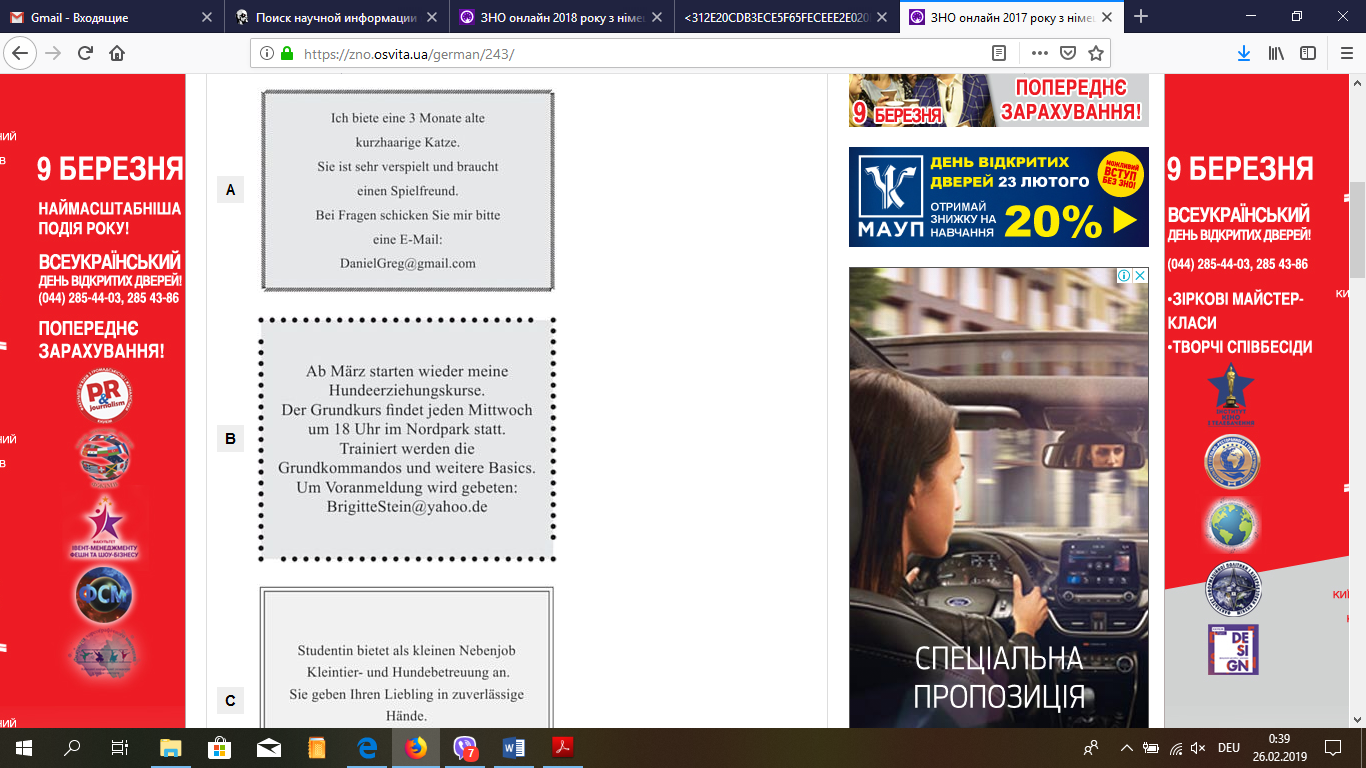 BC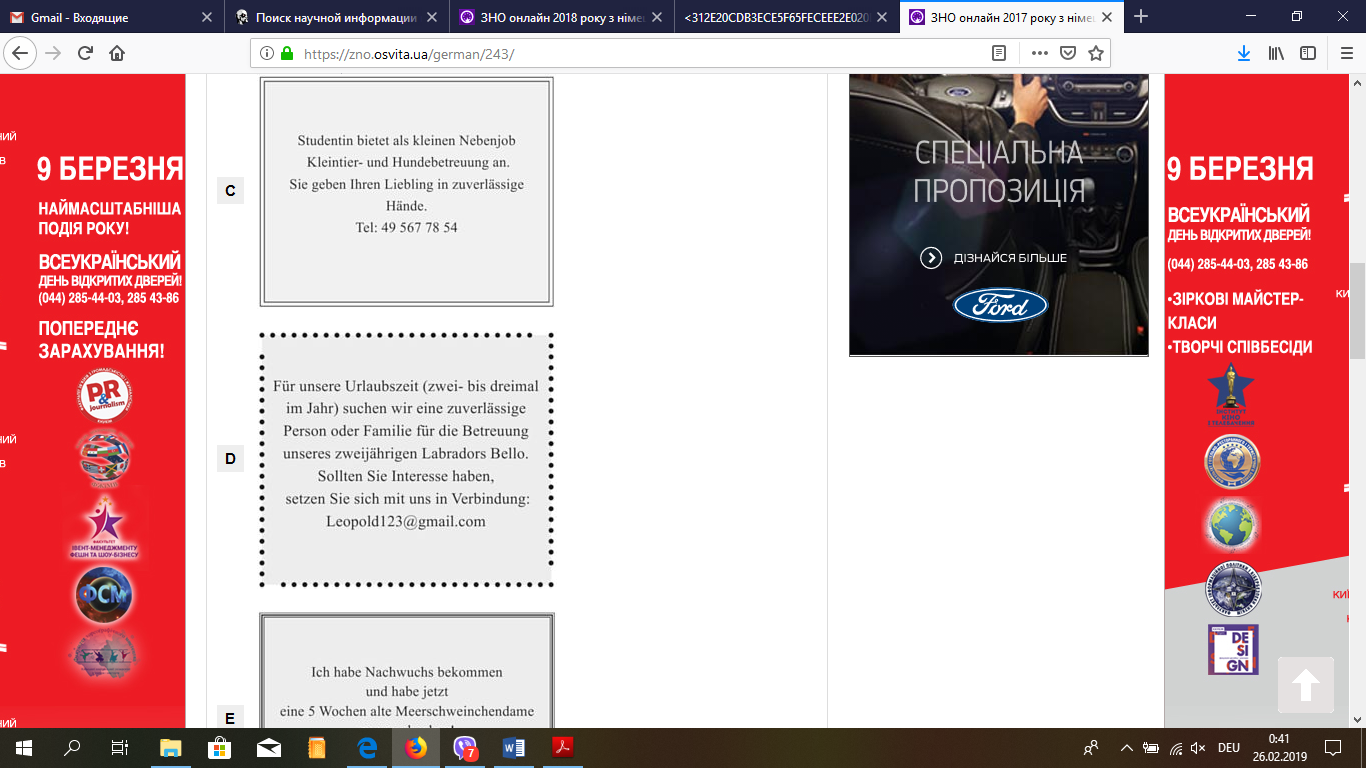 DE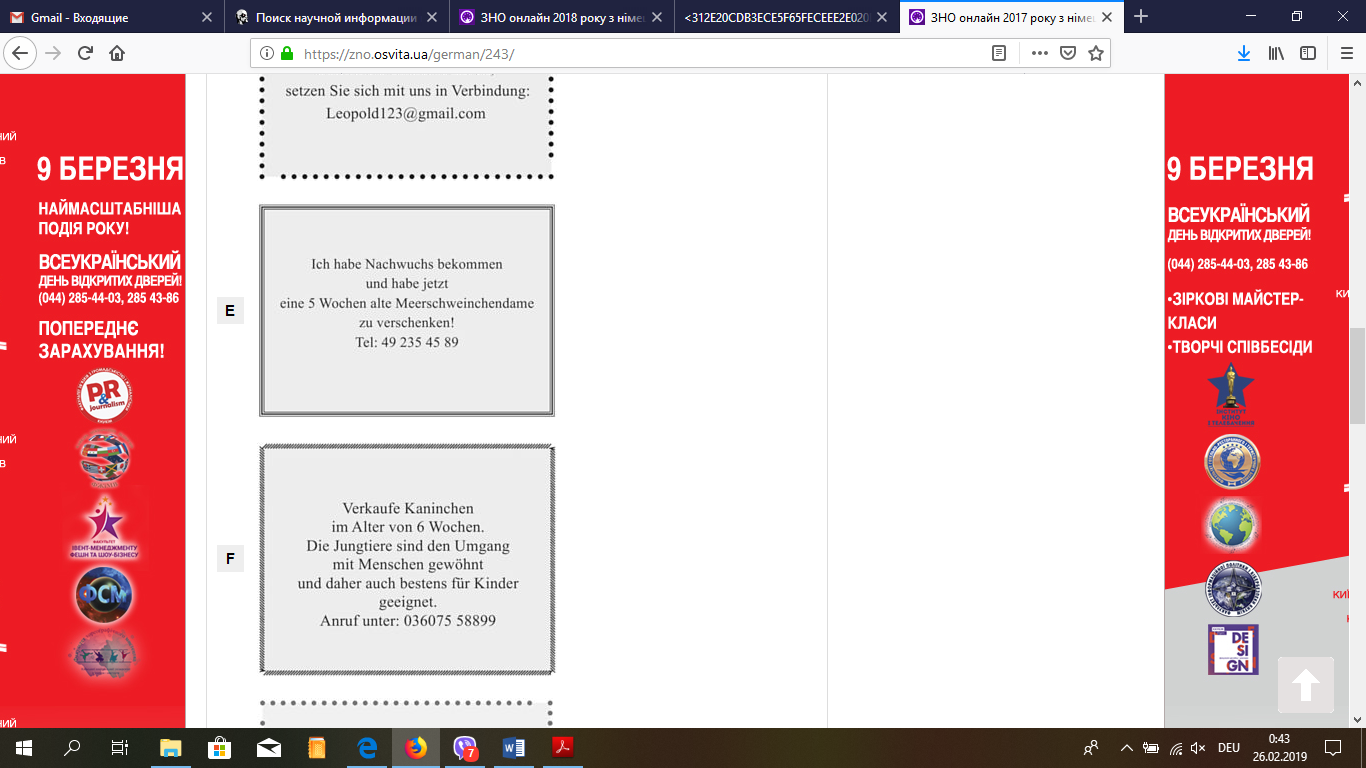 FG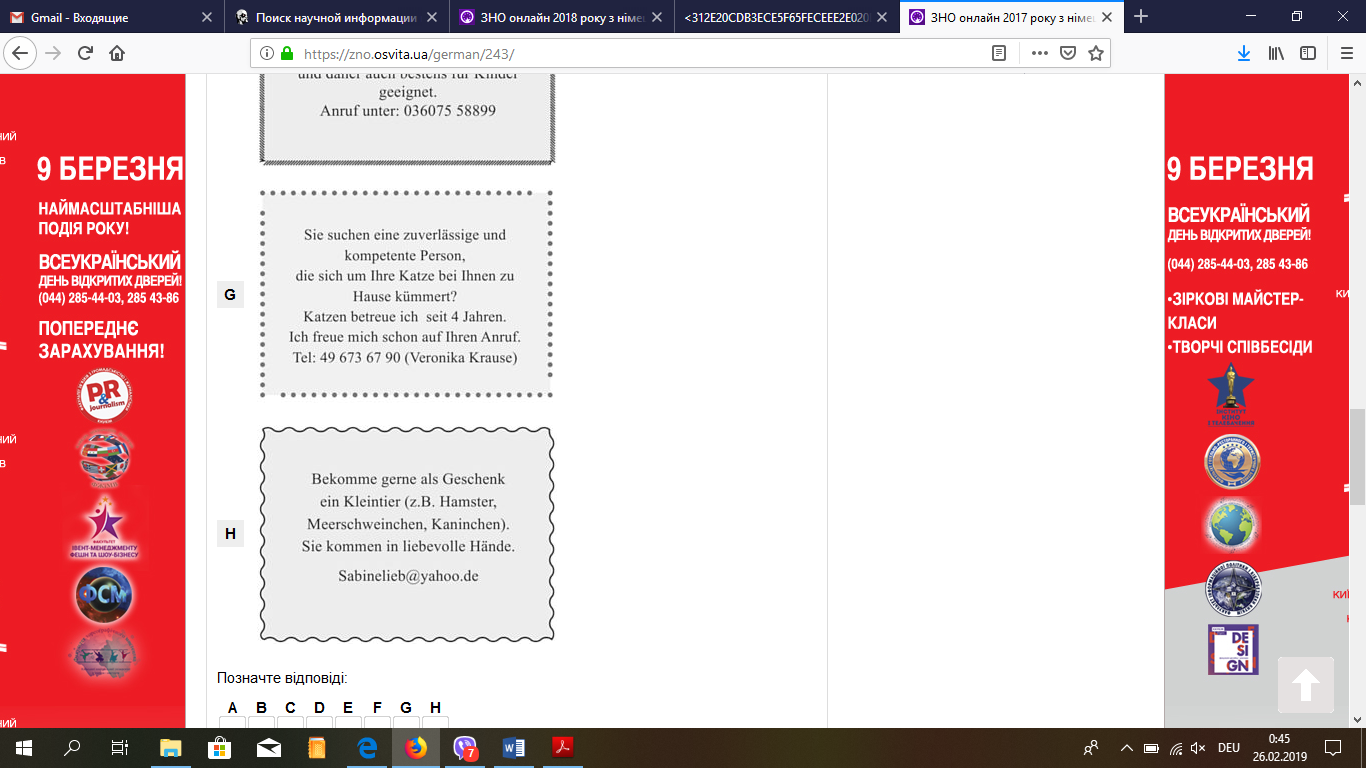 HLesen Sie den Text und füllen Sie die Lücken aus. Wählen Sie aus den vorgegebenen Varianten (A-H) die Satzteile, die in die Lücken (17-22) passen. Kreuzen Sie Ihre Lösungen auf die Antwortbogen an.Lesen Sie die Lückentexte und ergänzen Sie sie mit den Wörtern aus den vorgegebenen Listen (23–32). Sie können jedes der Wörter nur einmal verwenden. Nicht alle diese Wörter passen in die Texte. Kreuzen Sie Ihre Lösungen auf die Antwortbogen an.Lesen Sie den Lückentext und ergänzen Sie ihn. Wählen Sie das Wort (A, B, C oder D), das in die Lücke past (33–42). Es gibt nur eine richtige Lösung. Kreuzen Sie Ihre Lösungen auf die Antwortbogen an.ABCD33abvonanin34fürüberaufan35die bestedie bestenam besten das beste36richtigerrichtigenrichtigesrichtigem37wohinwannwennals38waswessendassdas39stellt vorvorgestelltvorstelltstellte vor40unerkannteunerkannterunerkanntenunerkannt41warenwirdwerdetwirst42statttrotzohneum№Відповідь1E2D3C4F5B6D7B8B9A10C11D12A13C14B15E16G17F18A19D20C21H22G№Відповідь23C24A25B26H27E28D29F30B31A32C33D34C35C36B37A38A39B40A41B42DLisez les documents. Pour chaque question (1-5), choisissez la bonne réponse (A-D) et cochez la case correspondante sur la feuille de réponses.  IMMOBILIER LOCATIONLoue appartement 3 pièces, 80 m2 dans quartier commerçant à 5 minutes en voiture de la plage et du centre sportif. Tél. : 02 31 73 76 79 après 20 heuresLisez les questions (6-12) et associez-les aux réponses (A-G). Cochez la case correspondante sur la feuille de réponses.  Lisez le document. Pour chaque question (13-17), choisissez la bonne réponse (A-D) et cochez la case correspondante sur la feuille de réponses.  Lisez le document. Vous devez indiquer si les affirmations suivantes sont «Vrai» ou «Faux » ou «Non précisé». Pour chaque question (18-22) сhoisissez la bonne réponse (A-C) et cochez la case correspondante sur la feuille de réponses.Lisez la télécopie. Complétez-la en choisissant le terme approprié. Pour chaque question (23-29), choisissez la bonne réponse (A-D) et cochez la case correspondante sur la feuille de réponses.  TÉLÉCOPIEDate : 26/06/18A l’attention de : M. Duchemin Assistant marketingDe la part de Mme Martin Directrice commercialeMonsieur,La réunion (23) -----------------------  pour le 17/07/18 est (24) ----------------------- au 21/07/18, à la même heure. Cependant, veuillez (25) -------------------- que la réunion n’aura pas lieu au (26) ---------------------- de notre entreprise comme programmée initialement, mais dans les locaux de notre agence de publicité au 18 rue Ste-Catherine. Je compte sur votre (27) ----------------- car toute la nouvelle (28) -----------------------  de publicité nous sera présentée. Si vous avez un (29) -----------------------, prévenez-moi immédiatement.MerciSalutationsNicolLisez le document. Complétez-le en choisissant le terme approprié. Pour chaque question (30-34), choisissez la bonne réponse (A-D) et cochez la case correspondante sur la feuille de réponses.  30.A. cetteB. ceC. cetD. c’est31.A. duB. de leC. de la            D. de32.A. onB. vousC. elleD. ils33.A. queB. quiC. oùD. dont34.A. conseillezB. conseillentC. conseillontD. conseillonsComplétez le documet (35-42) par le mot ou le groupe de mots (A-H) qui correspond au contenu. Cochez la case correspondante sur la feuille de réponses.№Відповідь1A2C3D4D5D6A7G8E9F10D11B12C13A14C15A16B17A18B19A20C21A22A№Відповідь23B24D25B26B27A28A29A30B31C32A33B34D35A36D37C38E39B40H41F42G№ з/пФорма / опис завданняСхема нарахування балівПредмет1Завдання з вибором однієї правильної відповіді Завдання має основу та чотири варіанти відповіді, з яких лише один правильний. Завдання вважають виконаним, якщо вступник вибрав і позначив відповідь у бланку відповідей0 або 1 бал: 1 бал, якщо вказано правильну відповідь; 0 балів, якщо вказано неправильну відповідь, або вказано більше однієї відповіді, або відповіді на завдання не надано– англійська мова – німецька мова– французька мова 2Завдання на встановлення відповідності У завданні запропоновано дібрати заголовки до текстів/частин текстів з наведених варіантів; твердження/ситуації до оголошень/текстів; запитання до відповідей або відповіді до запитань. Завдання вважають виконаним, якщо встановилено відповідність і позначено варіант відповіді в бланку відповідей0 або 1 бал:1 бал – за правильно встановлену відповідність;0 балів, якщо правильної відповідності невстановлено, або вказано більше однієї відповіді,або відповіді на завдання не надано– англійська мова – німецька мова– французька мова3Завдання на заповнення пропусків у текстіУ завданні запропоновано доповнити абзаци/речення в тексті реченнями/частинамиречень, словосполученнями /словами з наведених варіантів. Завдання вважають виконаним, якщо вступник вибрав і позначив варіант відповіді в бланкувідповідей0 або 1 бал:1 бал, якщо вказано правильну відповідь;0 балів, якщо вказано неправильну відповідь, абовказано більше однієї відповіді, або відповіді назавдання не надано– англійська мова – німецька мова– французька моваТестовий балРейтингова оцінка 100–200Тестовий балРейтингова оцінка 100–2000не склав251581не склав261612не склав271643не склав281674не склав291695не склав301726не склав311747не склав321778не склав331799не склав341821010035184111063618712112371891311738191141223919415126401961613041198171344220018138191412014421147221502315324156